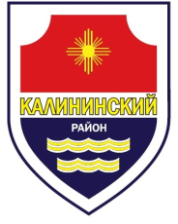 СОВЕТ депутатов калининского района города челябинска
второго созывар е ш е н и еот 08.07.2021			                                                                                № 25/4Об утверждении Порядка проведения антикоррупционной экспертизы муниципальных нормативных правовых актов и проектов муниципальных нормативных правовых актов Совета депутатов Калининского района города ЧелябинскаНа основании Федеральных законов от 6 октября 2003 года № 131-ФЗ «Об общих принципах организации местного самоуправления в Российской Федерации», от 25.12.2008 № 273-ФЗ «О противодействии коррупции», от 17 июля 2009 года                 № 172-ФЗ «Об антикоррупционной экспертизе нормативных правовых актов и проектов нормативных правовых актов», Постановления Правительства РФ от 26 февраля 2010 года № 96 «Об антикоррупционной экспертизе нормативных правовых актов и проектов нормативных правовых актов», Устава Калининского района города Челябинска, Регламента Совета депутатов Калининского района города Челябинска, рассмотрев представСовет депутатов Калининского района города Челябинска второго созываР Е Ш А Е Т:1. Утвердить Порядок проведения антикоррупционной экспертизы муниципальных нормативных правовых актов и проектов муниципальных нормативных правовых актов Совета депутатов Калининского района города Челябинска (приложение).2.  Ответственность за исполнение настоящего решения возложить на Председателя Совета депутатов Калининского района города Челябинска В.В. Некрасова.3.  Контроль исполнения настоящего решения поручить постоянному комитету Совета депутатов Калининского района города Челябинска по регламенту и депутатской этике (В.Н. Белоусов).4.       Настоящее решение вступает в силу со дня его подписания.Председатель Совета депутатов Калининского района города Челябинска                                                   В.В. Некрасов Приложениек решениюСовета депутатовКалининского районагорода Челябинскаот 08.07.2021  № 25/4ПОРЯДОКпроведения антикоррупционной экспертизы муниципальныхнормативных правовых актов и проектов муниципальныхнормативных правовых актов Совета депутатовКалининского района города ЧелябинскаI. Общие положения1. Настоящий Порядок разработан в целях:- выявления в нормативных правовых актах и их проектах (документах) коррупциогенных факторов, создающих возможности совершения коррупционных действий и (или) принятия коррупционных решений;- выработки предложений и рекомендаций по устранению в нормативном правовом акте коррупциогенных факторов, включению в него превентивных антикоррупционных норм.2. Антикоррупционная экспертиза нормативных правовых актов (их проектов) - деятельность специалистов (экспертов) по выявлению и описанию коррупциогенных факторов, относящихся к действующим нормативным правовым актам и их проектам, а также разработка рекомендаций, направленных на устранение или ограничение действия таких факторов.II. Общий порядок проведения антикоррупционной экспертизы3. Антикоррупционная экспертиза проводится в отношении нормативных правовых актов Совета депутатов Калининского района города Челябинска, а также проектов нормативных правовых актов Совета депутатов Калининского района города Челябинска (далее - Совет депутатов Калининского района).4. Антикоррупционная экспертиза проектов нормативных правовых актов Совета депутатов Калининского района осуществляется сотрудником правового отдела аппарата Совета депутатов Калининского района, имеющим юридическое образование.5. Антикоррупционная экспертиза проектов нормативных правовых актов Совета депутатов Калининского района проводится в целях выявления в них коррупциогенных факторов и их последующего устранения.6. По результатам экспертизы на коррупциогенность составляется заключение (приложение 1 к настоящему порядку), в котором отражаются все выявленные положения проекта документа, способствующие созданию условий для проявления коррупции, с указанием структурных единиц проекта документа (разделы, главы, статьи, части, пункты, подпункты, абзацы) и соответствующих коррупциогенных факторов. По результатам проведенной антикоррупционной экспертизы сотрудник правового отдела составляет и подписывает заключение по форме согласно приложению к настоящему Порядку7. Антикоррупционная экспертиза проводится в соответствии с Методикой проведения антикоррупционной экспертизы нормативных правовых актов и проектов нормативных правовых актов, утвержденной постановлением Правительства РФ от 26 февраля 2010 г.                    № 96.8. Срок проведения антикоррупционной экспертизы проекта нормативного правового акта составляет не более семи рабочих дней со дня его представления разработчиком на антикоррупционную экспертизу в Совет депутатов Калининского района.III. Заключение по результатам проведения антикоррупционнойэкспертизы и порядок его рассмотрения9.   При подготовке заключения оцениваются наличие коррупциогенных факторов и их коррупционная опасность.10. В заключении отражаются выявленные положения проекта нормативного правового акта, способствующие созданию условий для проявления коррупции, с указанием его структурных единиц (разделы, главы, статьи, части, пункты, подпункты, абзацы) и соответствующих коррупциогенных факторов со ссылкой на положения методики, определенной Правительством Российской Федерации.В заключении могут быть отражены возможные негативные последствия сохранения в проекте нормативного правового акта выявленных коррупциогенных факторов.11. Выявленные при проведении антикоррупционной экспертизы положения проекта нормативного правового акта, не относящиеся к коррупциогенным факторам, но которые могут способствовать созданию условий для проявления коррупции, также указываются в заключении.";12. В заключении указываются способы устранения выявленных в проекте нормативного правового акта коррупциогенных факторов (исключение положений из текста проекта нормативного правового акта, изложение его в другой редакции, внесение иных изменений или иной способ).";13.  При отсутствии выявленных коррупциогенных факторов заключение совместно с проектом муниципального правового акта направляется в соответствующую постоянную комиссию Совета депутатов Калининского района.В случае выявления коррупциогенных факторов заключение направляется разработчику и в соответствующую постоянную комиссию Совета депутатов Калининского района. По результатам рассмотрения заключения антикоррупционной экспертизы разработчик направляет в Совет депутатов Калининского района мотивированный ответ не позднее чем за три рабочих дня до дня заседания соответствующей постоянной комиссии Совета депутатов.14.  Заключение носит рекомендательный характер.15. Не допускается рассмотрение постоянной комиссией проекта решения Совета депутатов при отсутствии заключения антикоррупционной экспертизы, а в случае выявления коррупциогенных факторов - мотивированного ответа разработчика.16.  Проект нормативного правового акта, прошедший антикоррупционную экспертизу в аппарате Совета депутатов Калининского района, не позднее 10 дней до рассмотрения проекта нормативного правового акта на очередном заседании Совета депутатов Калининского района, представляется для проведения антикоррупционной экспертизы в Прокуратуру Калининского района.В случае внесения разработчиком в проект нормативного правового акта изменений после его антикоррупционной экспертизы проект нормативного правового акта подлежит повторной антикоррупционной экспертизе17. Заключение, содержащее результаты антикоррупционной экспертизы действующего муниципального нормативного правового акта, в случае выявления в нем коррупциогенных факторов направляется Председателю Совета депутатов Калининского района города Челябинска для решения вопроса о внесении изменений в действующий муниципальный нормативный правовой акт.IV. Учет заключений по результатам независимойантикоррупционной экспертизы нормативных правовых актов18. Независимая антикоррупционная экспертиза проводится юридическими и физическими лицами, аккредитованными Министерством юстиции Российской Федерации в качестве  независимых  экспертов  антикоррупционной  экспертизы  нормативных  правовых актов и проектов нормативных правовых актов, согласно Методике, определенной Правительством Российской Федерации.Не допускается проведение независимой антикоррупционной экспертизы нормативных правовых актов (проектов нормативных правовых актов):1) гражданами, имеющими неснятую или непогашенную судимость;2) гражданами, сведения о применении к которым взыскания в виде увольнения (освобождения от должности) в связи с утратой доверия за совершение коррупционного правонарушения включены в реестр лиц, уволенных в связи с утратой доверия;3) гражданами, осуществляющими деятельность в органах и организациях, указанных в пункте 3 части 1 статьи 3 Федерального закона «Об антикоррупционной экспертизе нормативных правовых актов и проектов нормативных правовых актов»;4) международными и иностранными организациями;5) некоммерческими организациями, выполняющими функции иностранного агента.19. В целях обеспечения возможности проведения независимой антикоррупционной экспертизы проект нормативного правового акта в течение рабочего дня, соответствующего дню его направления на антикоррупционную экспертизу, размещается на официальном сайте Совета депутатов Калининского района, а в случае его отсутствия - на официальном сайте органа местного самоуправления Калининского района (Администрации Калининского района) в информационно-телекоммуникационной сети "Интернет" с указанием дат начала и окончания приема заключений по результатам независимой антикоррупционной экспертизы.Проекты указанных нормативных актов размещаются на соответствующем сайте не менее чем на 7 дней.Срок окончания приема заключений по результатам независимой антикоррупционной экспертизы - не более чем за семь дней до дня заседания постоянной комиссии Совета депутатов.20. Заключение по результатам независимой антикоррупционной экспертизы проекта нормативного правового акта Председатель Совета депутатов Калининского района направляет лицу, выступившему с инициативой внесения в Совет депутатов Калининского района проекта нормативного правового акта, для устранения выявленных коррупциогенных факторов в течение двух дней.21. Проект нормативного правового акта вместе с заключением по результатам проведения независимой антикоррупционной экспертизы вносится на рассмотрение соответствующей профильной постоянной комиссии Совета депутатов Калининского района для принятия мер по устранению коррупциогенных факторов.22. В течение тридцати календарных дней с момента получения заключения по результатам независимой антикоррупционной экспертизы независимому эксперту Председателем Совета депутатов Калининского района направляется мотивированный ответ, за исключением случаев, когда в заключении отсутствует предложение о способе устранения выявленных коррупциогенных факторов.23. Заключение по результатам независимой антикоррупционной экспертизы, подготовленное физическими и юридическими лицами, не аккредитованными Министерством юстиции Российской Федерации, или направленное в Совет депутатов Калининского района позже установленной даты окончания приема заключений, рассматривается в соответствии с Федеральным законом от 2 мая 2006 года № 59-ФЗ                «О порядке рассмотрения обращений граждан Российской Федерации».Председатель Совета депутатов Калининского района города Челябинска                                                              В.В. Некрасов Приложение 1к Порядку проведенияантикоррупционной экспертизымуниципальных правовых актови проектов муниципальных правовых актов Совета депутатовКалининского районагорода ЧелябинскаФормаЗаключениепо результатам проведения антикоррупционной экспертизы_____________________________________________________________________________________________,(наименование должности и Ф.И.О. сотрудника правового отдела, проводившего антикоррупционную экспертизу)в соответствии с частью 4 статьи 3 Федерального закона от 17 июля 2009 года № 172-ФЗ «Об антикоррупционной  экспертизе  нормативных  правовых  актов  и  проектов      нормативных      правовых    актов»,   Методикой   проведения антикоррупционной экспертизы  нормативных   правовых   актов   и   проектов нормативных правовых актов, утвержденной постановлением  Правительства РФ от 26 февраля 2010 года № 96,   Порядком    проведения   антикоррупционной экспертизы   муниципальных   нормативных   правовых    актов и проектов муниципальных нормативных правовых актов, утвержденным  решением  Совета депутатов Калининского района Челябинска города Челябинска  от «___» ____ 20__ года № ______, проведена антикоррупционная экспертиза_____________________________________________________________________________      (реквизиты муниципального нормативного правового акта_____________________________________________________________________________ (проекта муниципального нормативного правового акта) Совета депутатов)в целях выявления в нем коррупциогенных факторов и их последующего устранения.Вариант 1:В представленном ________________________________________________________________________                                                  реквизиты муниципального нормативного правового акта (проекта) Совета депутатов_________________________________________________________________________________________коррупциогенные факторы не выявлены.Вариант 2:В представленном ________________________________________________________________________                                                  реквизиты муниципального нормативного правового акта (проекта) Совета депутатов_________________________________________________________________________________________выявлены следующие коррупциогенные факторы:_____________________________________________________________________________________________(указываются структурные единицы документа (разделы, главы, статьи, части, пункты, подпункты, абзацы) и_____________________________________________________________________________________________соответствующие коррупциогенные факторы со ссылкой на положения методики, определенной Правительством РФ)В целях устранения выявленных коррупциогенных факторов предлагается:_________________________________________________________________________________________         (указывается способ устранения коррупциогенных факторов: исключение из текста документа, _______________________________________________________________________________________________________изложение его в другой редакции, внесение иных изменений или иной способ)___________________________________________       _____________      _______________________________                          (наименование должности)                                     (подпись)                                         (Ф.И.О.)